OFICINA DE CONTROL URBANONOTIFICACIÓN POR AVISOArt. 69 Código de Procedimiento Administrativo y de lo Contencioso Administrativo C.P.A. y de lo C.A.En cumplimiento de lo previsto en el artículo 69 de la Ley 14~37 de 2001- Código  de Procedimiento Administrativo y de la Contencioso Administrativo y ante el desconocimiento de la información del destinatario, se procede a la siguiente notificación:AVISOLa Oficina de Control Urbano de la Secretaria de Planeación dio inicio  el día trece (13)) de junio de dos mil trece (2013)), al Proceso Administrativo por Amenaza de Ruina, distinguido bajo el Nº 219-2013,  de un bien inmueble ubicado en la CARRERA 23 Nº 14-  25 identificado con la Ficha Catastral Nº 01040000023900060000000000 y la Matricula Inmobiliaria Nº 100-53861, que de conformidad con el Certificado de Tradición de la Oficina de Registro de Instrumentos Públicos de Manizales, es de propiedad de la señora OLGA MONTES PUERTA, con fundamento en el Informe Técnico de la Unidad de Gestión del Riesgo de la Alcaldía de Manizales UGR 1179 GED 21782-13  de septiembre dos  (02) de dos mil trece (2013), UGR 3766-17 de octubre veintitrés (23) de dos mil diecisiete (2017) y UGR 4092 de noviembre veintidós (22) de dos mil diecisiete (2017).Ante la no comparecencia de la señora  OLGA MONTES PUERTA, se le da traslado de los Informes Técnicos, de la Unidad de Gestión del Riesgo de la Alcaldía de Manizales, contra los cuales  le asiste el derecho presentar objeciones u observaciones, en los términos de ley, dentro de los tres días (03) hábiles siguientes a la fecha de traslado.El presente Aviso se fija por un término de 5 días en la cartelera de la Oficina de Control Urbano, y se publica en la página electrónica de la Alcaldía de Manizales, para darle traslado de los  Informes Técnicos de la Unidad de Gestión del Riego a la señora OLGA MONTES PUERTA.Fecha Fijación:		 Diciembre 20 de 2017Fecha Desfijación:		 Diciembre 28 de 2017JORGE ALBERTO VASQUEZ BOTEROProfesional UniversitarioOficina de Control UrbanoSecretaria de Planeación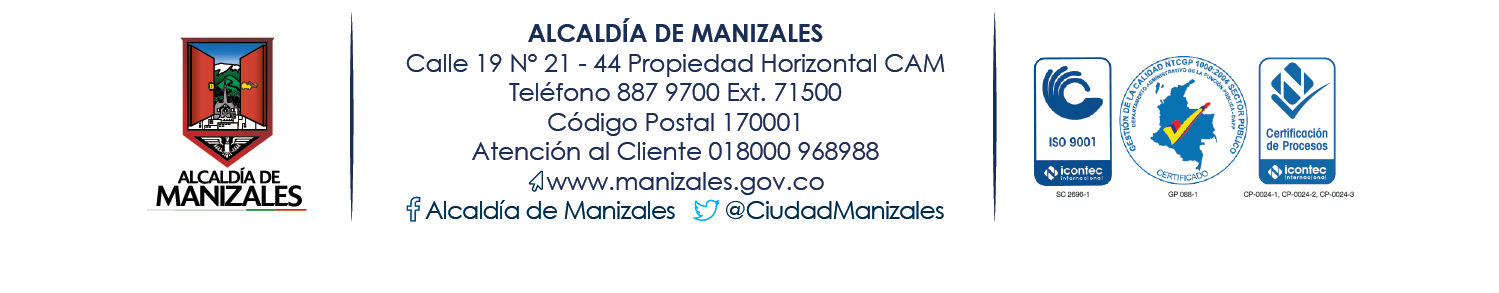 